Перевалова Светлана Николаевнаучитель начальных классоввысшая квалификационная категория МБОУ «Гимназия №1»г. Ноябрьск, ЯНАОАвтор Автор Перевалова Светлана НиколаевнаПеревалова Светлана НиколаевнаНазвание работы Название работы Урок математики «Числа от 1 до 9: различие, чтение, запись. Число и цифра 9»Урок математики «Числа от 1 до 9: различие, чтение, запись. Число и цифра 9»УМК, классУМК, классУМК «Перспектива», 1 классУМК «Перспектива», 1 классПредмет:Предмет:МатематикаМатематикаИспользуемое оборудование: Используемое оборудование: Интерактивная доска – SMART, учебник и тетрадь математики, карточки с бусами, числовой материалИнтерактивная доска – SMART, учебник и тетрадь математики, карточки с бусами, числовой материалТип урока по целеполаганию: Тип урока по целеполаганию: Изучения и первичного закрепления новых знанийИзучения и первичного закрепления новых знанийЦель урокаЦель урокаСпособствовать формированию новых знанийСпособствовать формированию новых знанийЗадачи урокаЗадачи урокаЗнакомство с числом и цифрой 9, последовательностью чисел от 1 до 9. Знакомство с составом числа 9. Сравнение чисел от 1 до 9Знакомство с числом и цифрой 9, последовательностью чисел от 1 до 9. Знакомство с составом числа 9. Сравнение чисел от 1 до 9Планируемые результаты:- личностные- предметные- метапредметныеПланируемые результаты:- личностные- предметные- метапредметныеУметь ориентироваться в своей системе знаний, отличать новое от уже известного. Читать число 9, находить его в действительности, находить на числовом ряду, записывать цифру 9. Уметь вести счет предметов.Проявлять познавательную инициативу в совместной деятельность при работе в группе. Учиться принимать мнение другого, не перебивать.Оценивать ход выполнения заданий, сравнивать свои ответы и ответы одноклассников.Адекватно воспринимать оценку учителя и одноклассников.Уметь ориентироваться в своей системе знаний, отличать новое от уже известного. Читать число 9, находить его в действительности, находить на числовом ряду, записывать цифру 9. Уметь вести счет предметов.Проявлять познавательную инициативу в совместной деятельность при работе в группе. Учиться принимать мнение другого, не перебивать.Оценивать ход выполнения заданий, сравнивать свои ответы и ответы одноклассников.Адекватно воспринимать оценку учителя и одноклассников.Виды совместной деятельностиВиды совместной деятельностиФронтальная, индивидуальная, групповая, парнаяФронтальная, индивидуальная, групповая, парнаяВиды оцениванияВиды оцениванияНаблюдение за работой учеников в группе, самоанализ, сличение с эталономНаблюдение за работой учеников в группе, самоанализ, сличение с эталономХод урокаХод урокаХод урокаХод урокаЭтап урокаСодержание учебного материала:Содержание учебного материала:Содержание учебного материала:Этап урокаДеятельность учителяДеятельность учителяДеятельность учащихсяОрганизационный этапВместе с учениками повторяет речёвку, организует ребят на работу- Мы сюда пришли учиться, не лениться, а трудитьсяСлушаем внимательно, работаем старательноВместе с учениками повторяет речёвку, организует ребят на работу- Мы сюда пришли учиться, не лениться, а трудитьсяСлушаем внимательно, работаем старательноПовторяют речёвку, проверяют и готовят рабочее место, настраиваются на урок.Устный счёт- Восстановите числовые выражения, поставьте знак + или - .- На какие две группы можно разделить данные числовые выражения?- Суммы и разности.- Каких выражений больше?- Сумм больше, их 4, а разностей 2.- Какое неравенство можно составить? ( 4 > 2)- Восстановите числовые выражения, поставьте знак + или - .- На какие две группы можно разделить данные числовые выражения?- Суммы и разности.- Каких выражений больше?- Сумм больше, их 4, а разностей 2.- Какое неравенство можно составить? ( 4 > 2)Отвечают, восстанавливают записи.Отвечают, составляют неравенство.Актуализация знаний- Проанализируйте числовой луч. Все ли верно?0    1    5    3    4     2     6     8    7- Нет, есть числа, которые стоят не на своих местах.0    1    2    3    4     5     6    7     8     - Назовите соседей числа 4, 7, 2. Число, которое стоит между 1 и 3, 4 и 6. Назовите число, которое больше 3, больше 5, которое меньше 4.- Проанализируйте числовой луч. Все ли верно?0    1    5    3    4     2     6     8    7- Нет, есть числа, которые стоят не на своих местах.0    1    2    3    4     5     6    7     8     - Назовите соседей числа 4, 7, 2. Число, которое стоит между 1 и 3, 4 и 6. Назовите число, которое больше 3, больше 5, которое меньше 4.Рассматривают луч, вносят коррективыФормулировка  темы и задач урока- Какое число будет следующим на числовом луче?- Какова тема урока?- Число и цифра 9.- Что будем делать на уроке?- Познакомимся с цифрой 9, научимся её писать, узнаем состав числа 9.- Какое число будет следующим на числовом луче?- Какова тема урока?- Число и цифра 9.- Что будем делать на уроке?- Познакомимся с цифрой 9, научимся её писать, узнаем состав числа 9.Формулируют тему и ставят задачи учебной деятельности на урок.ФизкультминуткаОдин, два, три, четыре, пять –Все умеем мы считать.Раз! Подняться, потянуться.Два! Согнуться, разогнуться.Три! В ладоши три хлопка.Головою три кивка.На четыре – ноги шире!Пять – руками помахать.Шесть – за парту мы присели.Значит хватить отдыхать!Один, два, три, четыре, пять –Все умеем мы считать.Раз! Подняться, потянуться.Два! Согнуться, разогнуться.Три! В ладоши три хлопка.Головою три кивка.На четыре – ноги шире!Пять – руками помахать.Шесть – за парту мы присели.Значит хватить отдыхать!Выполняю активно движения под счетОткрытие новых знаний- Сегодня для работы над составом числа 9 бы будем работать в команде.- Напомните правила работы в команде.- Посмотрите внимательно на доску, что объединяет эти бусы?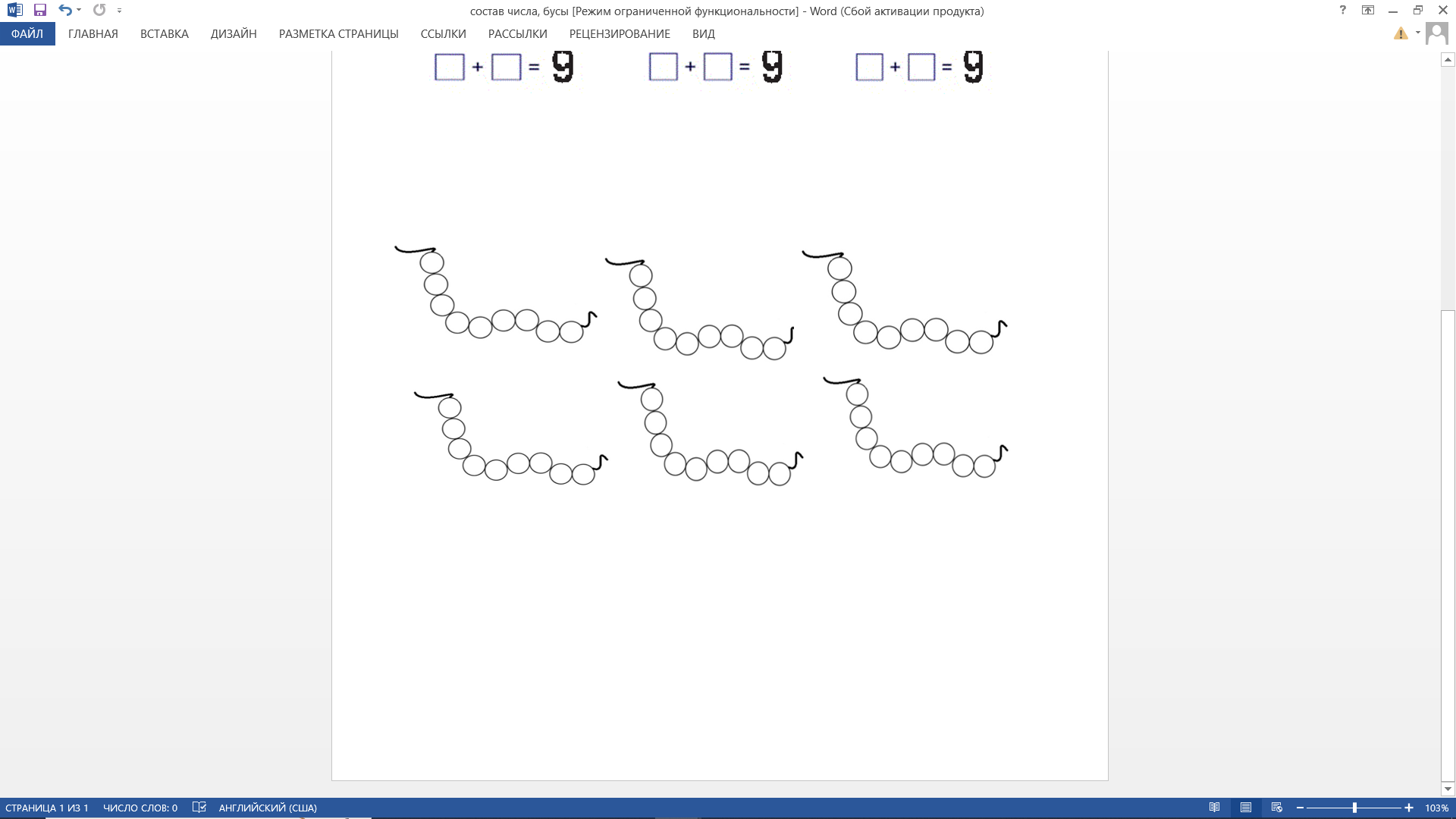 - Все верно, в них по 9 бусинок. Вам нужно раскрасить каждую ниточку в красно-белом цвете. Количество бусинок разных цветов не должно повторяться. У вас должны получиться разные суммы.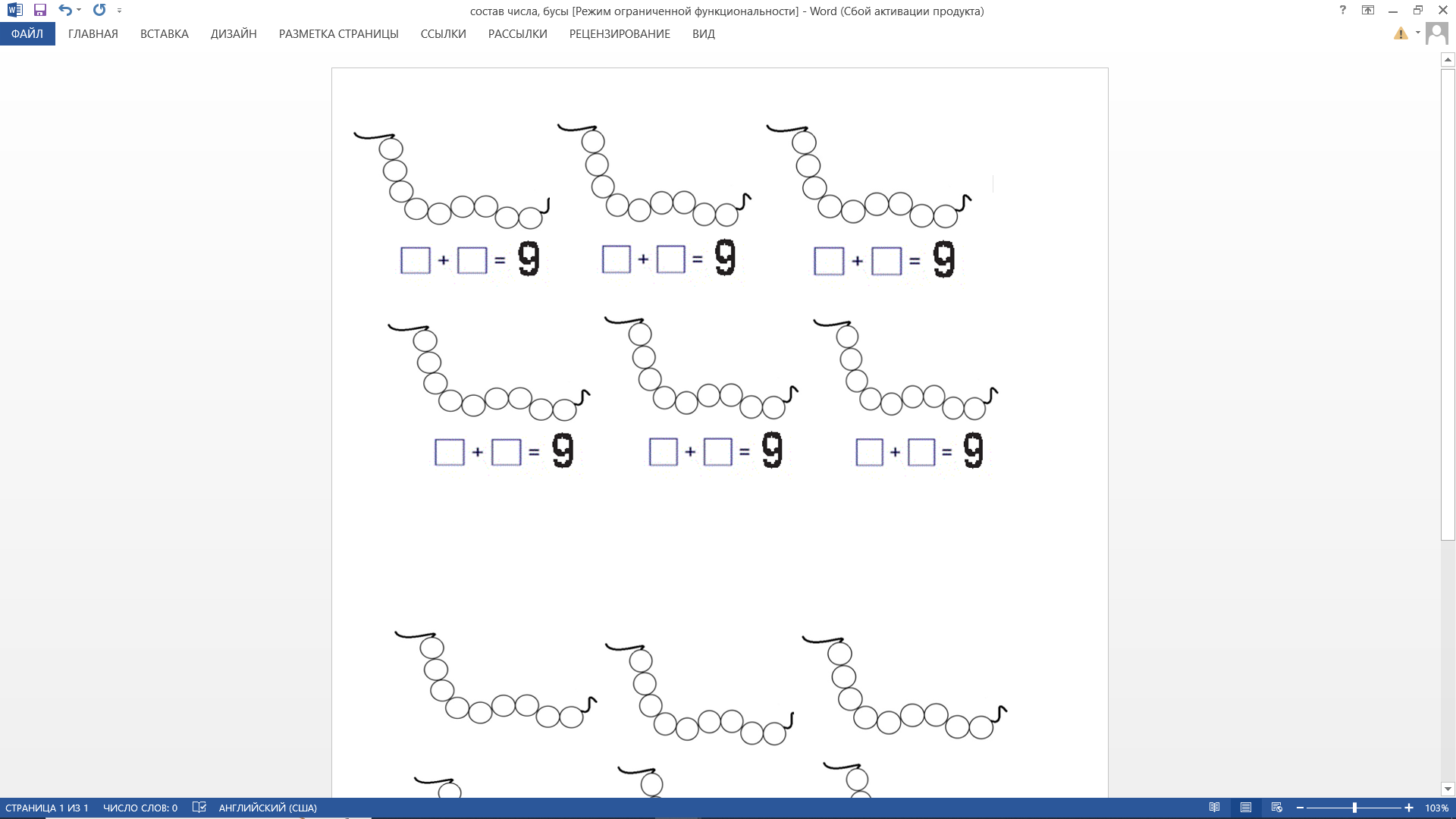 - Проверяем. Выберите оратора от каждой группы.  Дальше у вас могли быть ещё: 8+1, 7+2, 6+3, 5+4.- Для чего нужно знать состав чисел?- Верно, чтобы быстро и правильно считать.- Ваша запомнить состав числа 9, можно использовать учебник, стр. 86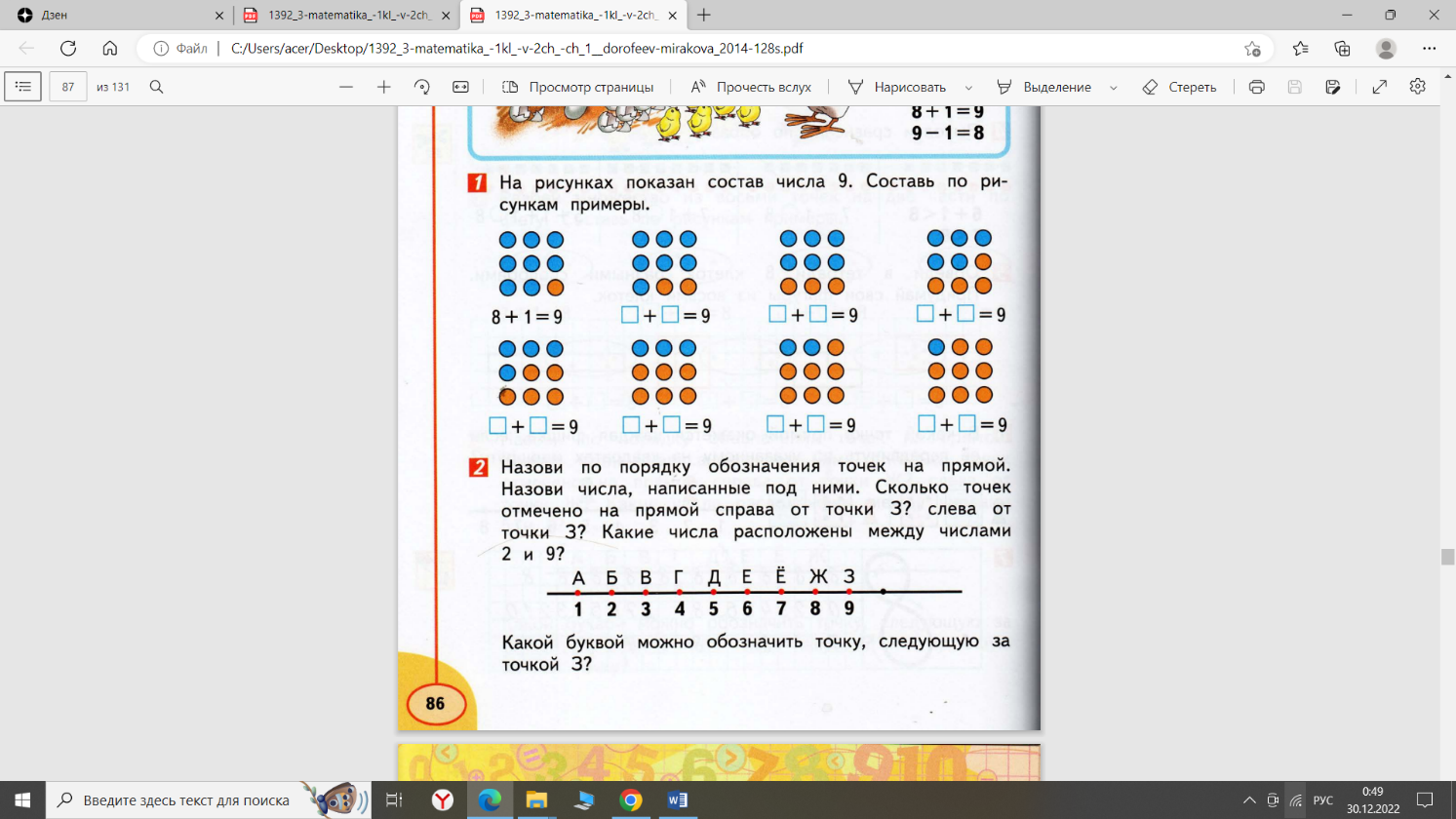 - Чему мы еще должны сегодня научиться?- Писать цифру 9.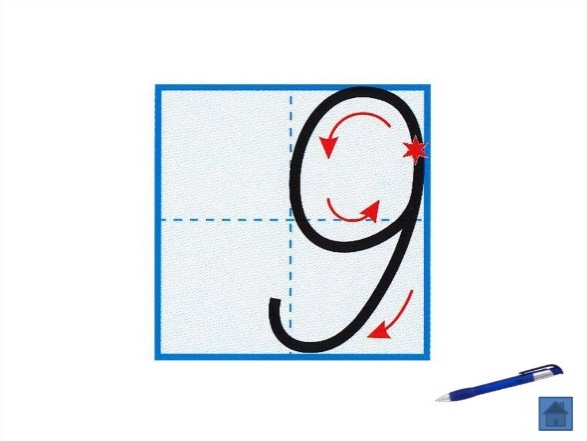 - Сегодня для работы над составом числа 9 бы будем работать в команде.- Напомните правила работы в команде.- Посмотрите внимательно на доску, что объединяет эти бусы?- Все верно, в них по 9 бусинок. Вам нужно раскрасить каждую ниточку в красно-белом цвете. Количество бусинок разных цветов не должно повторяться. У вас должны получиться разные суммы.- Проверяем. Выберите оратора от каждой группы.  Дальше у вас могли быть ещё: 8+1, 7+2, 6+3, 5+4.- Для чего нужно знать состав чисел?- Верно, чтобы быстро и правильно считать.- Ваша запомнить состав числа 9, можно использовать учебник, стр. 86- Чему мы еще должны сегодня научиться?- Писать цифру 9.Вспоминают правила поведения в команде:Говорить тихо, не перебиватьПринимать мнение каждогоРаспределять роли, работать слаженноВыдвигают гипотезы.Работают в группе. По цепочке каждая группа говорит свою сумму 1+8, 2+7, 3+6, 4+5.Находят правило в учебнике.Смотрят образец написания цифры 9.Этап отработки полученных знаний- Откройте тетради на стр.75, обведите эталон цифры 9 на кальку, попробуйте самостоятельно написать цифру 9 - Передайте свою тетрадь соседу, пусть он сравнить написанное вами с образцом.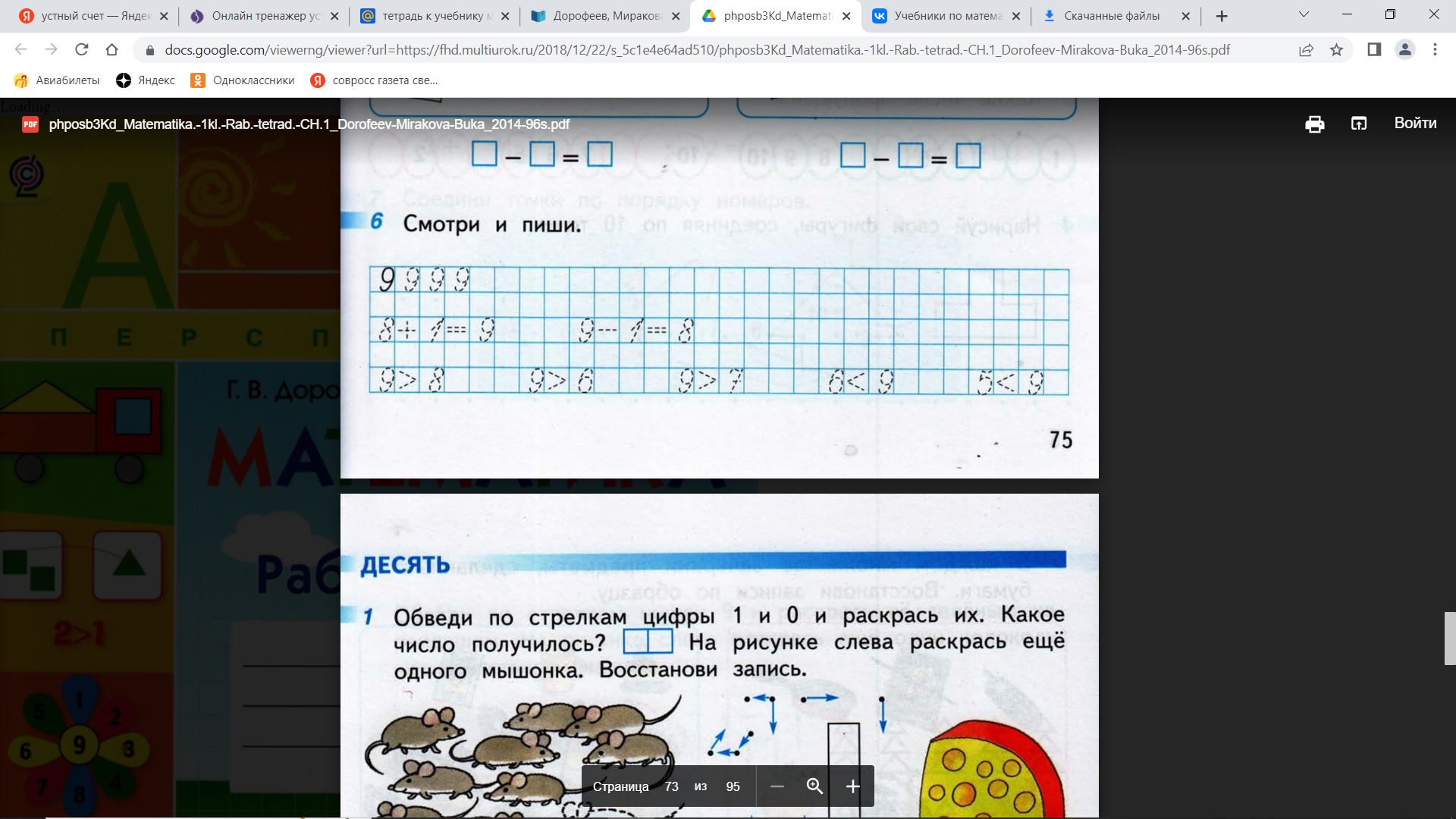 - Верно ли составлены числовые выражения и неравенства с числом 9?- Обведите их.- Откройте тетради на стр.75, обведите эталон цифры 9 на кальку, попробуйте самостоятельно написать цифру 9 - Передайте свою тетрадь соседу, пусть он сравнить написанное вами с образцом.- Верно ли составлены числовые выражения и неравенства с числом 9?- Обведите их.Работают над отработкой навыка письма цифр.РефлексияПродолжи фразу:Я узнал на уроке……Мне было интересно ……Мне было трудно ……Я думаю …….Продолжи фразу:Я узнал на уроке……Мне было интересно ……Мне было трудно ……Я думаю …….Заканчивают предложения, проводят рефлексиюИтог урока- Удалось ли нам достичь задач урока?- Что можно будет поделать дома?- Удалось ли нам достичь задач урока?- Что можно будет поделать дома?